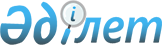 Б.Б.Әбдіқұлов, К.Пірімқұлұлы туралыҚазақстан Республикасы Үкіметінің қаулысы 2002 жылғы 11 қаңтар N 28     Қазақстан Республикасының Үкіметі қаулы етеді:     Бағдат Балтағұлұлы Әбдіқұлов Қазақстан Республикасының Экономика және сауда министрлігі Стандарттау, метрология және сертификаттау жөніндегі комитетінің төрағасы болып тағайындалсын, Керім Пірімқұлұлы бұл қызметтен босатылсын.     Қазақстан Республикасының        Премьер-МинистріМамандар:     Багарова Ж.А.,     Қасымбеков Б.А.     
					© 2012. Қазақстан Республикасы Әділет министрлігінің «Қазақстан Республикасының Заңнама және құқықтық ақпарат институты» ШЖҚ РМК
				